38 Wochen/190h:Gesamtzahl der Unterrichtswochen eines Schuljahres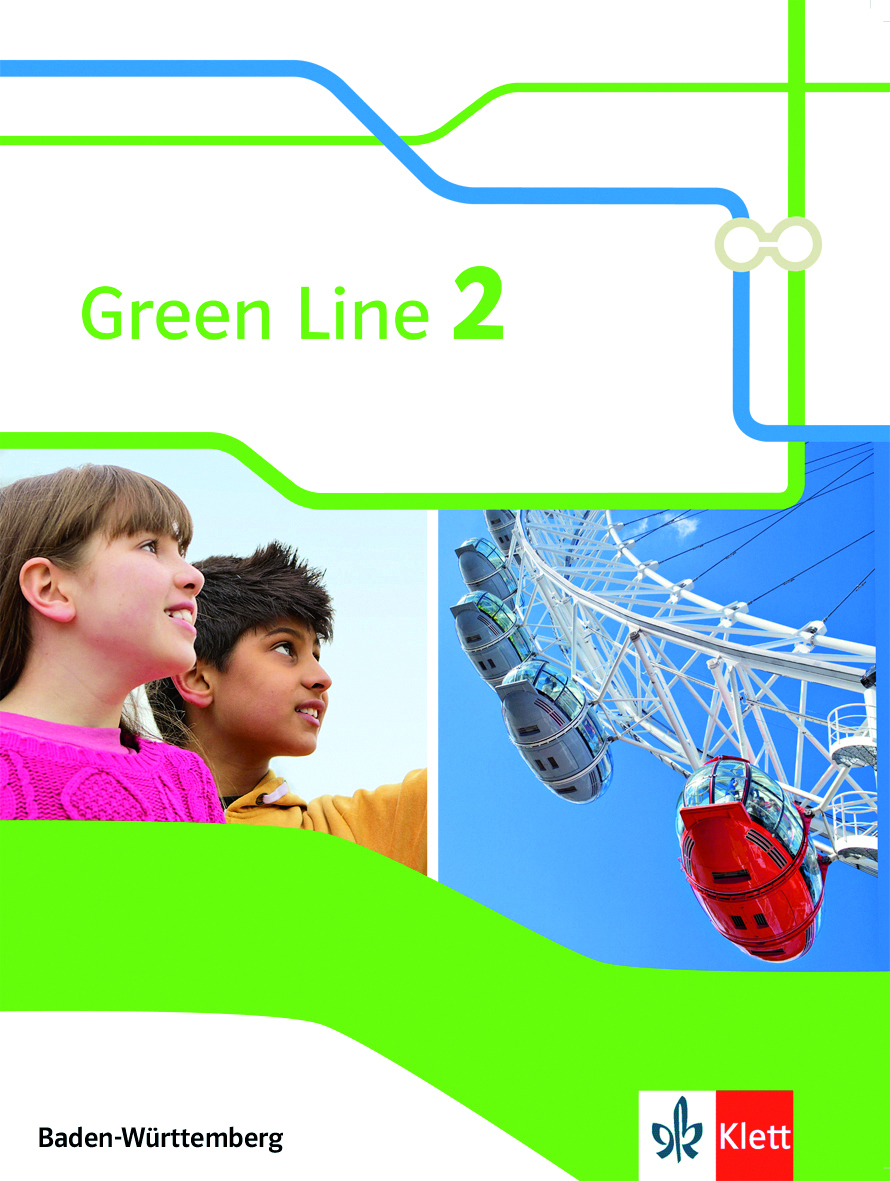 2 Wochen/10h:Vorbereitung, Durchführung und Nachbereitung von 
schriftlichen Tests4 Wochen/20h:Unterrichtsausfall durch Projektwochen, Schullandheim-
aufenthalte, Auslandsfahrten, Krankheit etc.4 Wochen/20h:zeitlicher Puffer/zur freien Verfügung28 Wochen/140h:Hier zugrunde gelegte Unterrichtszeit. Im Stoffver-
teilungsplaner sind nur die Materialien des Schülerbuchs 
aufgeführt. Die Arbeit in jeder Unterrichtseinheit schließt aber natürlich auch weitere Materialien wie z. B. im Workbook oder Kopiervorlagen ein, auf die im Schülerbuch bzw. der Lehrerfassung (ISBN 978-3-12-834122-4) / Digitaler Unterrichtsassistent Plus (ISBN 978-3-12-834100-2) verwiesen wird.Hier zugrunde gelegte Unterrichtszeit. Im Stoffver-
teilungsplaner sind nur die Materialien des Schülerbuchs 
aufgeführt. Die Arbeit in jeder Unterrichtseinheit schließt aber natürlich auch weitere Materialien wie z. B. im Workbook oder Kopiervorlagen ein, auf die im Schülerbuch bzw. der Lehrerfassung (ISBN 978-3-12-834122-4) / Digitaler Unterrichtsassistent Plus (ISBN 978-3-12-834100-2) verwiesen wird.Legende:< >=fakultative Inhalte des Schülerbuchsx=gekürztUW=UnterrichtswocheHV/LV=Hörverstehen/LeseverstehenAcross cultures 1: Let’s discover TTS!Die S lernen die Schulaktivitäten der Thomas Tallis School näher kennen.UWStd.SeiteLektionsteilxAufgabeInhalte118/9ex. 1Wortschatz Schulalltag29ex. 2HV39/10ex. 3, ex. 4 a)HV, Wortschatz Stundenplan und Schulfächer410ex. 4 b) + c)den eigenen Stundenplan auf Englisch schreiben, über Schulfächer sprechen11ex. 5einen Flyer erstellen511ex. 5einen Flyer erstellen, die Flyer gegenseitig kontrolllieren2611ex. 6-7FilmUnit 1: My friends and IDie S begleiten die Lehrwerkskinder bei ihren Freizeitaktivitäten. Sie lernen, über Gefühle und über die Vergangenheit zu sprechen (simple past). Die S lernen, Dinge zu beschreiben und zu vergleichen (comparison of adjectives). UWStd.SeiteLektionsteilxAufgabenInhalte712Check-in“My friends…”, ex. 1-2Situationen beschreiben, HV813ex. 3Gefühle beschreiben, Wortschatz914Station 1"I love Red…“, ex. 1-2Hör-/Lesetext, simple past: unregelmäßige Formen 1015ex. 3-4simple past: regelmäßige Formen, HV31115/16ex. 5-6simple past: regelmäßige und unregelmäßige Formen1216ex. 7-8einen Bericht schreiben, Sprachmittlung1317Station 2“How did…”, ex. 9-10Hör-/Lesetext, simple past: Fragen und Antworten1418ex. 11Simple present / simple past: Unterschiede für Fragen und Verneinungen1518ex. 12-13Fragen / Antworten mit did / didn’t41618/19ex. 14-15Spaßfragen und -antworten (simple past), Wiederholung simple present1719ex. 16-17HV, Verfassen einer Puzzle-Geschichte1820Station 3“Everyone can …”, ex. 18Hör-/Lesetext, Wortschatz1920/21ex. 19-20adjectives: Steigerungsformen, Superlativ2021ex. 21-22than / as52122/23Story"It was amazing“, ex. 1Hör-/Lesetext2223/24ex. 2, ex. 3 a)LV2324ex. 3 b)ein Rollenspiel ausarbeiten und vorspielen24ex. 4 a) + b)die Handlung eines Reiseberichts zusammenfassen, Überschriften für Textabschnitte finden2424ex. 4 c)einen Reisebericht planen und strukturieren24ex. 5einen Reisebericht sprachlich verbessern2525Skillsex. 1-2How to use a dictionary62625ex. 32726Unit taskStep 1Our travel report2827Step 22927Step 33027Step 473127Step 53228Action UK!“The new boy”, ex. 1-2Film3329Check-out“Can you…”, ex.1-4Wiederholung<Story 1: Middle school: How I got lost in London> Die S lesen und verstehen einen Auszug aus einem Jugendroman.UWStdSeiteLektionsteilxAufgabeInhalte3430-31<Story>Hör-/Lesetext <Revision A>Die S wiederholen und festigen auf der fakultativen Doppelseite die Inhalte der Unit 1.UWStd.SeiteLektionsteilxAufgabenInhalte3532<ex. 1-2>Wiederholung Unit 1, HV83633<ex. 3-4>Across cultures 2: London: A special cityDie S lernen Sehenswürdigkeiten, besondere Orte und typische Gegebenheiten in London kennen. UWStd.SeiteLektionsteilxAufgabenInhalte3734/35ex. 1-2Fakten über London, Film3835ex. 3HV3935ex. 4-5Vergleich London mit deutschen StädtenUnit 2: London is amazing!Die S erfahren, was man in London unternehmen kann. Sie lernen, über geplante Aktivitäten zu sprechen (future with going to). Sie lernen Wortkonstruktionen mit some, any, every und no.UWStd.SeiteLektionsteilxAufgabenInhalte4036/37Check-in“London is amazing!”, ex.1-2Sehenswürdigkeiten in London, HV94137ex. 3-4Wortschatz London4238Station 1“It’s going to…“, ex. 1-2Hör-/Lesetext, future with going to4338/39ex. 3-4future with going to4439ex. 5-6HV, unterwegs sein mit der Tube4540/41Station 2“Good idea!”, ex. 7-8Hör-/Lesetext, Wiederholung: Vergleiche von Adjektiven (than, as)104641ex. 9-10Zusammensetzungen mit some und any, every und no, 4741ex. 11den eigenen Wohnort vorstellen4842Station 3“They can…”, ex. 12-13Hör-/Lesetext , LV, HV4943ex. 14-15Handlungen beschreiben, einen besonderen Ort in London beschreiben5044Action UK!“A day out…”, ex.1-3Film115144ex. 45245Skillsex. 1-2How to find information on the internet5345ex. 35446/47Unit taskStep 1, Step 2 a)Our London tour5547Step 2 b)125647Step 35747Step 45847Step 55948-50Story“I’m a mudlark”, ex. 1Hör-/Lesetext, LV6050ex. 2-3LV136150ex. 4eine kurze Geschichte über einen Gegenstand schreiben6251Check-out“Can you…”, ex. 1-3Wiederholung<Story 2: The copper treasure>Die S lesen und verstehen einen Auszug aus einem Jugendroman.UWStd.SeiteLektionsteilxAufgabenInhalte6352/53<Story>Hör-/Lesetext Unit 3: Sport is good for you!Die S lernen, über Sport, Gesundheit und Unfälle zu sprechen. Dabei lernen sie die Sprache der Berichterstattung kennen. Sie lernen über Dinge zu sprechen, die schon stattgefunden haben und aktuell noch von Bedeutung sind (present perfect). UWStd.SeiteLektionsteilxAufgabenInhalte6454/55Check-in“Sport is…”, ex.1-2Hör-/Lesetext, HV6555ex. 3-4HV, Wortschatz zum Thema Sport146656Station 1“Have you ever…”,ex. 1Hör-/Lesetext, HV6757ex. 2-3present perfect simple6857ex. 4present perfect simple6958Station 2“Have you been…”,ex. 5-6Hör-/Lesetext, LV, present perfect simple7059ex. 7-9present perfect simpleWortschatz zum Thema Verletzung / Krankheit, Sprachmittlung157160Action UK!“A picnic…”, ex. 1, ex. 2 a) + b)Film7260Action UK!“A picnic…”, ex. 2 c), ex. 3Über Essen und Picknick sprechen7361Skillsex. 1-2How to understand news reports and take notes7462Unit taskStep 1The aliens have landed7563Unit taskStep 2167663Step 37763Step 47864-66Story“Hey, don’t…”, ex. 1Hör-/Lesetext, LV7966ex. 2-3Personen und Aktivitäten beschreiben, Wortschatz zum Thema Gefühle8066ex. 4eine alternative Geschichte schreiben178167Check-out“Can you…”, ex.1-3Wiederholung<Story 3: The summer table>Die S lesen und verstehen einen Auszug aus einem Jugendroman.UWStd.SeiteLektionsteilxAufgabenInhalte8268/69<Story>Hör-/Lesetext <Revision B>Die S wiederholen und festigen auf der fakultativen Doppelseite die Inhalte der Units 2 und 3.UWStd.SeiteLektionsteilxAufgabenInhalte8370<ex. 1-2>Wiederholung Unit 2+38471<ex. 3-4>Across cultures 3: English around the worldDie S werden sich der weltweit großen Bedeutung von Englisch bewusst. Sie lernen geschichtliche Hintergründe der Sprache und lernen verschiedene Varietäten kennen.UWStd.SeiteLektionsteilxAufgabenInhalte8572ex. 1, ex. 2 a) - c)englischsprachige Länder, Film188672ex. 2 d) - e)eine kurze Filmszene inszenieren8773ex. 3Englisch als Weltsprache8873ex. 4-5HV, Ähnlichkeiten Englisch und DeutschUnit 4: Stay in touchDie S lernen über Kommunikation zu sprechen und machen sich mit medienrelevantem Wortschatz vertraut. Sie lernen, Ratschläge zu empfangen und zu geben sowie die Modalverben. Sie lernen die Struktur und Regeln von Leserbriefen kennen.UWStd.SeiteLektionsteilxAufgabenInhalte8974/75Check inex. 1-2Lesetext und Wortschatz zum Thema Medien9075ex. 3HV199176/77Station 1“Dear Ruby”, ex. 1-2Hör-/Lesetext, LV, linking words9277ex. 3, ex. 4 a)Textproduktion, Wortschatz/Phrasen zum Thema Ratschläge9377ex. 4 b)Textproduktion, Wortschatz/Phrasen zum Thema Ratschläge9478ex. 5Sprachmittlung78<ex. 6><A song: Friends>9579/80Station 2“Forum?…”, ex. 7-8Hör-/Lesetext, LV, Wiederholung Modalverben209680ex. 9-10Modalverben9780/81ex. 11-12should, shouldn’t, und could, Selbsttest Mediengebrauch9882Action UK!“Where’s Maisie?”,ex. 1-3Film9983Skillsex. 1How to write a letter and a reply10083ex. 22110184Unit taskStep 1-2Advice letters and replies: Our collection10285Step 310385Step 410485Unit taskStep 510585Step 62210686-88Story“It’s a disaster!“,ex. 1 a) - b)Hör-/Lesetext, LV10788ex. 1 c)Rollenspiel10888ex. 2über Vor- und Nachteile schreiben10989Check outex. 1-3Wiederholung <Story 4: Ten-tonne truck>Die S lesen und verstehen einen Auszug aus einem Jugendroman.UWStd.SeiteLektionsteilxAufgabenInhalte11090/91<Story>Hör-/LesetextUnit 5: Goodbye GreenwichDie S lernen die Britischen Inseln kennen. Sie lernen, Orte zu beschreiben und über ihre Reisepläne zu sprechen. Sie lernen über die Zukunft zu sprechen (future with will/won’t) und zu berichten, was jemand gesagt hat (reported speech with the reporting verb in the present).UWStd.SeiteLektionsteilxAufgabenInhalte2311192/93Check-in“Goodbye…”, ex. 1-2Bilder von den Britischen Inseln auf einer Landkarte verorten, HV11293ex. 3Wortschatz zum Thema Orte11394/95Station 1“Moving to…”, ex. 1-2Hör-/Lesetext, LV, will future11495ex. 3-4will future, HV11596ex. 5-6Wortschatz zum Thema Reisen, Sprachmittlung2411697Skillsex. 1-2How to get information11797ex. 311898Station 2“Dave says he can’t …”, ex. 7Hör-/Lesetext, LV11999ex. 8-9indirect speech with the reporting verb in the present12099ex. 10-11Cornish, HV25121100ex. 12-13Reiseinformationen einholen und geben, ein Gedicht über die Römer verstehen122101Action UK!“The caves”, ex. 1-3Film123101ex. 4eine Filmszene schreiben und filmen124102Unit taskStep 1-2Our big British Isles quiz125102/103Step 2-326126103Step 4127103Step 5128104-106Story“Things will get…“, ex. 1Hör-/Lesetext, LV129106ex. 2-3einen Tagebucheintrag schreiben130107Check-out “Can you…“, ex. 1-3Wiederholung<Story 5: A harp on the water – a Welsh legend >Die S lesen und verstehen eine Sage.UWStd.SeiteLektionsteilxAufgabenInhalte27131108/109<Story>Hör-/Lesetext<Revision C>Die S wiederholen und festigen auf der fakultativen Doppelseite die Inhalte der Units 4 und 5.UWStd.SeiteLektionsteilxAufgabenInhalte132110<ex. 1>Wiederholung Unit 4+5133110/111<ex. 2-3>134111<ex. 4-5>HVAcross Cultures 4: British stories and legendsDie S lernen wichtige britische Heldinnen und Helden kennen.UWStd.SeiteLektionsteilxAufgabenInhalte135112ex.1-2typische Inhalte einer Legende kennenlernen28136113ex. 3, ex. 4 a) + b)Film137113ex. 4 c)Rollenspiel